邀 请 函 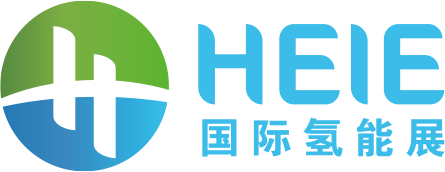 2024北京国际氢能技术装备展览会2024年3月25日 -3月 27日 北京 · 中国国际展览中心（新馆）65个国家和地区1,800家展商46家世界500强企业 18个国际展团100,000平米展出面积  123,000名专业观众主办单位
中国产业发展促进会氢能分会振威国际会展集团北京振威展览有限公司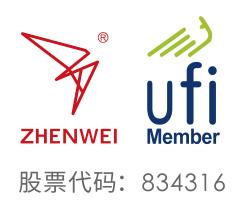 展会概况氢能作为一种高效、清洁、可持续的“无碳”能源，已受到世界各国的普遍关注，更被誉为21世纪的能源。近年来，包括中国、美国、日本、韩国、加拿大、欧盟在内的全球30多个国家和区域组织都制定了氢能发展规划。根据我国最新能源发展战略布局，2050年氢能在我国终端能源体系中将占10%-15%，成为我国能源战略重要组成部分。在我国，已有30个省（含省内地市）将氢能产业纳入“十四五”规划，各地累计发布的氢能政策指导文件超150项。于此同时，2021年以来，氢能产业不断受到金融机构的青睐，产业投资热持续升温。2022年，随着产业政策体系的初步完善，氢能项目总投资额超过6800亿元，一大批氢能项目相继开工建设，加速形成万亿赛道。为此，北京振威展览有限公司将于2024年3月25日-3月27日在北京·中国国际展览中心（新馆）举办“2024北京国际氢能技术装备展览会”，展会涵盖氢制备、储运、加注和监测；燃料电池系统及成果应用；关键零部件；燃料电池汽车等重点领域，旨在打造国际一流的氢能产业链技术交流与创新平台。欢迎业内同仁莅临参观、指导。如果您是下列产品的供应商，请即预定展位制氢设备技术与氢气供应；                                         氢燃料汽车；氢气储运及相关设备；                                             燃料电池系统及成果应用；燃料电池及关键部件和供应技术；                                   加氢站成套设备；氢液化工厂；                                                     低温液体泵动力设备类；气体测量与分析仪表类；                                           车载供氢系统；氢能专利及成果转让；                                             应急防护及劳保用品；氢能示范区、学研机构；                                           消防报警设备工业安防系统氢能论坛活动展会同期论坛将邀请业内专家、行业协会会长、头部企业领导、媒体等就氢能产业发展战略布局、国家政策、成功经验、产业链痛点等问题，多层次、全方位深度探讨，凝聚行业智慧，助推氢能产业创新发展。技术交流会展会期间，展会组委会将协助国内外参展企业在展馆会议室举办技术交流讲座，每场听众60-80人，由企业自行邀请，组委会协助组织。技术交流讲座场次有限，报满为止，每场讲座60分钟，费用12,000元/场。参展细则（以下所有报价均未含增值税）为配合企业的市场战略，我们将提供更多赞助方案选择，赞助详情请来电咨询。组织单位：振威国际会展集团  北京振威展览有限公司地  址：北京市通州区经海五路1号院国际企业大道III13号楼振威展览大厦    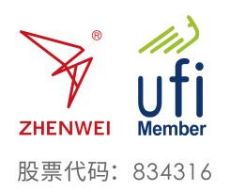 邮 编：101111     电  话：010-5091 7045   传  真：  010-5091 7045  联系人：阮俊文     手  机：13552423852     邮  箱：2471129552@qq.com        2024北京国际氢能技术装备展览会                             参展申请表感谢贵单位参加本届展览会，敬请您用正楷字详细填写并加盖公章后传真或邮寄回组织单位。     时间：2024年3月25日-27日           地点：北京•中国国际展览中心（新馆）公司名称（中、英文）：                                                                          详细地址：                                                                  邮编：                     联系人：　         　职务：              电话：　                 传真：                        手机号：　              　　  电子信箱：　　　        　　      　网址：                        展示的产品或技术（中、英文）：        　                            　　　　　　  　　    　   　                            　　　　　　 　 　    　   ■ 参展方式及费用（所有报价均未含增值税）北京：标准展位：国际展区：30,000元/9m2；标准展位：国内展区：45,000元/18m2；16,000元/9m2空 场 地：国际展区：3,200元/平米；国内展区：1,600元/平米（36 m2起租）选择空场地       m2；标准展位　　     个；展位号　           费用                元；会刊广告： 封  面  ￥36,000元       封  二  ￥25,000元         扉    页  ￥25,000元 封  底  ￥30,000元       封  三  ￥22,000元         彩色内页  ￥12,000元展会日报： 整版全彩US$9,688  规格：246 x 374mm   半版、彩色US$4,844  规格：246 x 181mm技术讲座：8,000元/场  选择        场，主讲人　           职务        费用               元；会务费：1,200元/人（包括展会资料、午餐、水、答谢晚宴、礼品等）  共      人，费用               元；媒体宣传：  展前宣传 2,000元/次   展中宣传 7,000元/次   展后宣传 2,000元/次  共      次，费用               元；摄影摄像服务：摄影、摄像6,000元/天   共          天，费用        元；展会直播： 探馆直播（5-20分钟）  2,000元/场      专场直播   50,000元起/场  共     场，      费用        元；9.新产品新技术推介会（展馆内）32，000元/30分钟。选择             场，费用            元。■ 以上参展费用的总金额为人民币:(小写)                元整，(大写)                             整。其中不含税金额为人民币:(小写)              元整，税率为:  6  %，税金为人民币:(小写)         元整。付款日期：        年        月        日■ 特别约定：1.报名后十个工作日之内请将参展费用一次性汇入组织单位指定帐户；2.组织单位以收到全部参展费用为最终确认参展商展出资格；3.已报名参展企业因自身原因不能按时参展的，同意已缴纳的全部费用不作返还；4.参展产品需符合展会参展范围和主题，展商保证其提供的图片、文字等全部内容不侵犯他人知识产权，否则自愿承担全部法律责任，同时承担由此给组织单位带来的损失；5.为保障2024年氢能展搭建质量，请各参展商选择主办方指定搭建商搭建贵司展台，除指定搭建商外不允许任何搭建公司进入场馆。组织单位：北京振威展览有限公司地  址：北京市通州区经海五路1号院国际企业大道III13号手  机： 13552423852     电  话：010-5091 7045               参展单位印鉴及负责人签名联系人：阮俊文           E-mail：2471129552@qq.comTO:                                            From：                                      项目价格/面积基本配备/规格标准展台国际展区：30,000元/标准展位（9m2/个）（W1、W2）国内展区：45,000元/标准展位（18m2/个）（E1、E2、E3）          19,000元/标准展位（9m2/个）（E4、W3）          16,000元/标准展位（9m²/个）（W4）
◆地毯
◆三面围板
◆公司名称楣板
◆咨询桌一张
◆椅子两把
◆射灯两盏
◆电源插座一个
◆（特殊用电请事先说明，另行收费）空场地国际展区：3,200元/m2
国内展区：1,900元/m2（E1-E4、W3）          1,600元/m²（W4）空场地不带任何展架及设施，参展商须选择组委会指定搭建商进行搭建，除指定搭建商外不允许任何搭建公司进入展馆。会务费1,200元/人含展会资料、午餐、水、答谢晚宴、礼品等。会刊广告 封   面： ￥36,000元    封    二： ￥25,000元
 扉   页： ￥25,000元    封    底： ￥30,000元
 封   三： ￥22,000元    彩色内页： ￥12,000元会刊尺寸：130mm宽×210mm高技术讲座技术讲座（会议室）12,000元/场含场地、音响设备、投影仪、现场指示牌、水等。技术讲座新产品新技术推介会（展馆内）32,000元/30分钟含场地、音响设备、直播、媒体宣传。独家赞助a. 晚宴赞助（独家360,000元）b. 礼品赞助（300,000元）c. 参观指南赞助（封底96,000元）详情请查阅市场宣传机会手册。媒体宣传展前宣传2,000元/次展后宣传2,000元/次微信公众号文章1篇、HEIE官网等展会自媒体宣传。媒体宣传展中宣传7,000元/次4家视频媒体采访、15家行业媒体及门户网站宣传。摄影摄像服务摄影、摄像6,000元/天展会现场照片拍摄；摄像服务；30秒短视频剪辑1条。展会直播探馆直播（5-20分钟）2,000元/场主持人探馆直播，由企业展台负责人介绍企业展示的产品及技术；直播平台使用费；宣传推广费。展会直播专场直播：直播设备30,000元/天技术人员20,000元/天包含直播设备、技术人员。根据企业需求，定制专场直播。